УНИВЕРЗИТЕТ „СВ. КЛИМЕНТ ОХРИДСКИ“ – БИТОЛА ПЕДАГОШКИ ФАКУЛТЕТ – БИТОЛА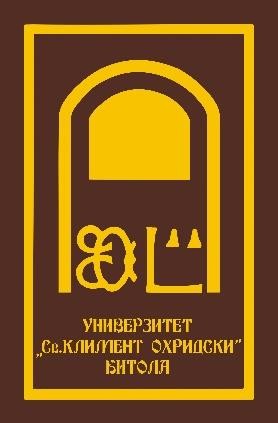 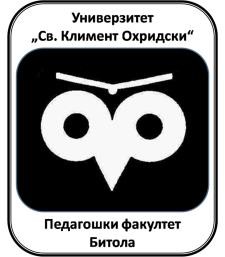 ВТОРА ИНТЕРНАЦИОНАЛНА НАУЧНА КОНФЕРЕНЦИЈА.НАДАРЕНИТЕ И ТАЛЕНТИРАНИТЕ КРЕАТОРИ НА ПРОГРЕСОТ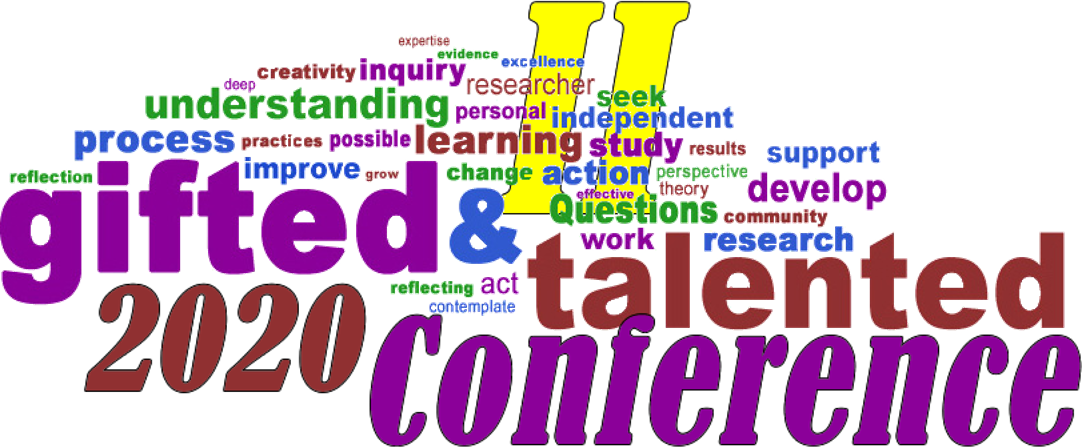 ЗБОРНИКНА ТРУДОВИБитола, 28 октомври 2020ST KLIMENT OHRIDSKI UNIVERSITY – BITOLA FACULTY OF EDUCATION - BITOLASECOND INTERNATIONAL SCIENTIFIC CONFERENCEGIFTED AND TALENTED CREATORS OF THE PROGRESSCONFERENCE PROCEEDINGSBitola, October 28, 2020ОРГАНИЗАТОРИ:Универзитет „Св. Климент Охридски”, Педагошки факултет, Битола, Р. С. Македонија Висока школа струковних студија за васпитачe „Михаило Палов” во Вршац, Р. Србија Универзитет „Ново Место”,Ново Место, Р. СловенијаУниверзитет „Белград”, Учителски факултет-Белград, Р. Србија, Универзитет „Загреб”, Педагошки факултет, Загреб, Р. Хрватска Македонска Асоцијација за надарени и талентирани (МАНТ)ORGANISERS:St. Kliment Ohridski University, Faculty of Education - Bitola, North Macedonia Preschool Teacher Training College "Mihailo Palov" from Vrsac, SerbiaThe University of Novo Mesto, SloveniaTeacher Education Faculty, University of Belgrade, Serbia Faculty of Teacher Education, University of Zagreb, Croatia The Macedonian Association of Gifted and Talented (MANT)НЕУРОЛИГВИСТИЧКОТО ПРОГРАМИРАЊЕ КАКО АЛАТКА ВО ПОТТИКНУВАЊЕ НА КРЕАТИВНОСТА КАЈ СТУДЕНТИТЕМ-р Билјана ГаловскаБизнис Академија Смилевски - БАС, Скопје, Р. С. Македонија biljanagalovska@yahoo.comД-р Билјана ПетровскаВетеринарен факултет – Универзитет ,,Св. Климет Охриски,, Битола, Р. С. Македонија biljanamarkovskapetkovska@yahoo.comАПСТРАКТЗа да се пристапи кон личен и професионален развој потребно е да се насочиме кон ,,проучување на субјективните искуства,,. Неуролингвистичкото програмирање е моќна методологија која ја користат илјадници луѓе во свестот за да излезат од зоната на комфорот и да тргнат кон личниот и професионалниот развој. Прв чекор за да се случи тоа е да се поттикнат креативните потенцијали кај студентите. Поедноставно речено НЛП истражува на кој начин луѓето функционираат. Тоа го вклучува нивното доживување на светот, начинот на кој ги преработуваат или меморираат информациите, како планираат, на кој начин носат одлуки и како се однесуваат према себе и другите. Разбирањето како луѓето функционираат и ги структуираат своите искуства бескрајно го подигнува нашиот потенцијал за емпатија, за влијание и за можноста за напредок и промени. Процесот на откривање на тоа како успешните луѓе функционираат за да се моделира нивното однесување била и примарната мотивација за работа на амбициозните студенти Ричард Бандлер и Џон Гриндер во 70-тите години од 20 век кога и го поставија моделот на одличност или успешност. Од тогаш стратегиите и техниките познати во неуро-лингвистичкото програмирање се развиваат и растат,а денес се применуваат во терапијата,едукацијата, работа, спорт, раководење, продажба, менаџирање итн.Неуролингвистичкото        програмирање	како методологија на исклучително успешни луѓе ни дава широк спектар на алатки и стратегии за работа на поттикнување на креативноста на студентите за креирање визија, подобра комуникација, развивање на верба во себе, поставување на предизвикувачки цели и отварање на потенцијалите до максимум за секој од нив. Се тоа со цел креативноста да биде водечка компонента на производот кој во случајот се личностите кои одат по патеката на прогресот.Клучни зборови: креативност, студенти, НЛПNEUROLIGNISTIC PROGRAMMING AS A TOOL TO INSPECT CREATIVITY WITH STUDENTSm-r Biljana Galovska,Smilevski Business Academy - BAS, Skopje, R. Macedonia S.Macedonia biljanagalovska@yahoo.comDr. Biljana PetrovskaFaculty of Veterinary Medicine - Ss. Kliment Ohridski ,, Bitola, R. Macedonia S. Macedonia biljanamarkovskapetkovska@yahoo.comABSTRACTTo approach personal and professional development we need to focus on “the study of subjective experiences”. Neurolinguistic programming is a powerful methodology used by thousands of people in their consciousness to get out of the comfort zone and to move towards personal and professional development. The first step for this to happen is to foster students' creative potentials. Simply put, NLP explores how people function. It includes their perception of the world, the way they process or memorize information, how they plan, how they make decisions,and how they treat themselves and others. Understanding how people function and structure their experiences infinitely raises our potential for empathy, influence, and opportunity for progress and change. The process of discovering how successful people work to model their behavior was also the primary motivation for the work of ambitious students Richard Bandler and John Grinder in the 1970s when they set the model of excellence or success. Since then the strategies and techniques known in neuro-linguistic programming have evolved and grown, and are now applied in therapy, education, work, sport, leadership, sales, management, and so on.Neurolinguistic programming as a methodology for extremely successful people provides us with a wide range of tools and strategies to work on encouraging students' creativity to create vision, better communication, develop confidence, set challenging goals, and maximize potential for each. them. This is in order for creativity to be the leading component of the product which in this case are the individuals who follow the path of progress.Keywords: creativity, students, NLPВОВЕДШто е   креативноста?   Дали   сме   креативни?   Какоможеме да ја развиваме креативноста?Многу автори се занимаваат со прашањето како еден поединец може да биде креативен на свој начин, а при тоа многу важно е креативноста да ја развиваме во текот на животот. Ако имаме во предвид дека креативноста е придружник на успешноста, јасно е дека оваа методологија на наставниот кадар, а последователно и на студентите им дава можност за развој на своите потенцијали, а следствено на тоа и креативноста во насока на подобар професионален живот.НЛП е акрониим кој значи:Н- неуро- како го доживуваме светот низ нашите сетила од кои ја креираме нашата реалностЛ-лингвистичко- искуствата ги опишуваме низ говор и му даваме значење. НЛП пружа рамка како јазикот влијае на мислењето,како го обликува и го менува расположението и како го одредува однесувањето.П-програмирањето – се однесува на нашето внатрешно процесирање. Се што сме во можност да направиме и не сме, непосредно се однесува на нашата ментална програма. Според тоа, способноста да се направи нешто ново или поинакво зависи од можноста за влијание на обрасците на размислување, репрограмирање на менталните процеси и мрежата на внатрешните средства кои ги пoседуваме. (S.Squire, 2013)НЛП (неуролингвистичко програмирање) е светски позната методологија, која ја наоѓа својата примена во сите области на човековата активност, поточно каде и да комуницирате. Тоа помага да се запознаете подобро, да ги разберете другите, да се разберете себе и своето однесување, а како резултат добивате квалитетни врски, вештини за ефикасно решавање на проблематични ситуации, поголема самодоверба, успех во она што го правите и на крај, внатрешен мир. Како методологија која дава прогресивни резултати во однос на целите кои личноста сака да ги реализира како и истовремено да ги активира социјалните, психолошките, духовните, креативните потенцијали е многу погодна за работа или адаптирана примена во воспитно-образовниот процес.Минувањето низ оваа методологија овозможува да се научи многу за учењето. НЛП како дисциплина го опремува човекот со вештини за учење и промени и со тоа ги покренува и ја одржува делотворна развојната спирала. Единствено нешто кое ќе направи разлика во вашето учење на оваа методологија е активното учество и отворениот ум.РАЗВИВАЊЕ НА КРЕАТИВНОСТ КАЈ СТУДЕНТИТЕ ПРЕКУ АЛАТКИ ЗА ПОТТИКНУВАЊЕ НА ПОТЕНЦИЈАЛИТЕВо секој од нас постои скриен потенцијал, внатрешни ресурси од кои може да се активира креативноста кај индивидуата. Понекогаш на свесно ниво ги гушиме нашите потенцијали, односно не верувајќи во себе ја гушиме креативноста. Образованието е она кое има функција да го пронајде, поттикне и нахрани тој креативен потенцијал. Еден образовен систем кој би ја поттикнувал креативноста кај студентите, би требало да биде “провокатор” на креативниот потенцијал, спој на креативно учење и учење како да се биде креативен. Креативноста е сила која движи во прогрес, напредок во поле во кое ние имаме интерес или дејствуваме. Креативноста се состои во секоја работа во која нешто се создава, на пример креативна е жената која плете или измислува и создава нови плетки, но исто така и Ајнштајн бил креативен кога дошол до теоријата на релативноста.Се поставува прашањето: Како наставниот кадар во високо образовните институции да го покрене овој креативен потенцијал кај студентите?Креативноста е способностa да се добиваат, да се создаваат или да се откриваат нови идеи и решенија и да се согледуваат нови можности. Особено креативните луѓе честопати имаат големо знаење за нешто, работат на тоа со години, бараат нови решенија, собираат совети, примаат помош од други стручњаци и ризикуваат. Креативноста, во суштина, е витална форма на интелигенцијата што води кон напредок. Многумина научници, особено психолози, се занимавале со проучување на креативноста. Меѓу многуте дефиниции за неа, се чини дека најпрецизна е таа што вели дека за нешто да се каже дека е креативно, тоа треба да исполнува три критериуми (всушност, тоа се и трите критериуми за патентирање на одреден изум):Оригиналност. Идејата мора да има ниско ниво на веројатност да се добие. Мора да биде уникатна.Корисност. Идејата треба да има вредност, односно да функционира. Ако станува збор за решение, тоа навистина треба да го решава проблемот.Изненадување. Идејата мора во себе да содржи момент на изненадување или да не е очигледна.1Добро ни е познато дека креативните студенти имаат повеќе енергија, физичка и ментална. Фактичката состојба вели дека и покрај коефициентот на интелегенција студентите треба да бидат способни на работите да гледаат на свеж начин. Исто така ако знаеме дека НЛП е методологија која генерира идеи, поставува цели, разбива стереотипи и води до сопствени решенија, ја развива и дисциплината како вештина, тогаш креативните луѓе се оние кои не седат со скрстени раце туку покреваат акција. Неуролингвистичкото програмирање е методологија која ги буди потенцијалите на личноста, а следствено на тоа како наставен кадар на 21 век, кадар на иднината кој води до решение.Група научници во 2015 година во „Списанието за личноста и социјалната психологија“ (Journal of Personality and Social Psychology) ја објавуваат студијата „Природата на креативноста: улогите на генетските фактори, личните карактеристики, когнитивните способности и средината“ направена врз основа на истражување со 300 парови близнаци. Целта на истражувањето била да обезбеди подлабоко разбирање на структурата и изворите на индивидуалните разлики кај креативните луѓе. Студијата истакнува дека креативноста е широк психолошки конструкт, што опфаќа два аспекта: креативноста како перцепција и докажана креативност. Когнитивните способности (вербалната и невербалната интелигенција) и специфичните карактеристики на личноста (отвореноста за искуства и екстровертноста) директно влијаат врз креативноста. А , со НЛП како методологија може да се влијае и на двете.1 https://magazin.antoris.mk/kreativen-i-se-ragja-i-se-stanuva/Во светот постојат заблуди дека мал број надарени луѓе се родени креативни. Во НЛП постои акосиом-претпоставка која не бара да биде докажана, а истата гласи “сите ги имаме потребните ресурси за успех”. Тоа значи ако еден пред нас направил нешто или никој пред нас не направил нешто слично на нашето, ние имаме ресурси тоа да го направиме. Образованието е тоа кое треба да ги поттикне во случајот студентите да поверуваат во своите потенцијали, да го активираат креативниот ум и да си дадат за право дека заслужуваат да бидат, направат и достигнат. Комбинацијата на несекојдневните алати од НЛП се база за развивање на вештини кои помагаат во прогресот. Секој има огромен креативен потенцијал и образованието е тоа што треба да го пронајде, поттикне и нахрани. Креативноста се однесува на сè што правиме и затоа и во високото образование таа треба да се поврзува со сите предмети, а не како што обично се прави, само со некои од нив (најчесто со уметностите). Креативноста е процес што подразбира фантазија и инспирација, но основата за неа се вештината, знаењето и контролата, па затоа во образованието мора да се работи на постојано и секојдневно усовршување. Една од главните вештини е размислувањето “out of the box” преку разни аналогии и метафори. На тој начин наставниот кадар дава правец студентите да се охрабрат сами да доаѓаат до одговорите и решенијата, а не тоа да им се нуди народски речено на тацна. Ако земеме во предвид дека НЛП иницира личен развоен процес, тогаш учењето добива друга димензија.МАТЕРИЈАЛИ И МЕТОДИИстражувачкиот дел од трудот е насочен на високообразовните институции, на студентите, односно нивните ставови во поглед на креативноста и разбирањето на НЛП методологијата.За да се согледаат размислувањата на студентите, користевме анкетен прашалник. Формата на прашалникот е конструирана на тој начин што дава можност испитаниците да го оценат секој од атрибутите од аспект на своите видувања стекнати во текотна студирањето. Истражувањето беше спроведено на примерок од 50 испитаници (студенти) по случаен избор.РЕЗУЛТАТИ И ДИСКУСИЈАРезултатите од анкетното истражување го покажаа следното: Анкетираните студенти имаат различен став во однос на прашањето дали креативноста е нешто кое треба да се поттикнува низ воспитно-образовниот процес и наставните содржини. Од добиените одговори можеме да констатираме дека со ваквиот став целосно се согласуваат 35% од анкетираните, неутрален став искажале 45%, додека некои од испитаниците не се согласуваат со ваквиот став, 16%, а останатите 4% одговориле под друго, одговори од типот дека креативноста зависи од личноста.Според анкетираните студенти наставните содржини пробудуваат креативност во зависнот од начинот на кој ги пренесуваат професорите. Ваквиот став го подржале 63% од анкетираните студенти, додека 22% се изјасниле дека не зависат од начинот на кој професорот го пренесува материјалот. Останатите 15% одговариле дека единствен фактор да се пробуди креативноста на самиот час е ако се користат вежби, техники или одредени методи со кои за прв пат доаѓаат во допир.На прашањето што најмногу делува на тоа тие да бидат креативни во даден момент, а потекнува од образовниот процес, најголем процент околу 44% одговориле дека метафорите како алатка се доста интереси и остануваат и подолго откако ќе се кажат, 26% вежби во кои се бара да се дојде до решение, 17% содржини во кои осознаваат нешто за себе и другите луѓе и остатокот (13%) припаѓа на други одговори од типот на енергијата на професорот, спонтаноста, моето расположени и сл.Интересен истражувачки податок се доби во однос на прашањето за тоа дали се сретнале некогаш со НЛП методологијата и дали тој поим им е познат. 45% одговориле дека никогаш не слушнале за тој поим, 37 % слушнале за тој поим од социјалните мрежи, но не знаат точно за што станува збор, останатите 18% одговориле дека се информирани за тој поим преку одредени обуки, семинари или во склоп на семинари, на предавање на факултет, како и појаснување од пријатели кои работат на тоа поле.На прашањето дали постои разлика во однос на поттикнувањето на вашите креативни потенцијали споредбено високо и средно образование, скоро половина од анкетираните (55%) одговориле дека високото образование ја има разбиено класичната школа и има доста нови иновативни пристапи и методи на работа кои придонесуваат да се раздвижат нивните внатрешни потенцијали, 33% не гледаат никаква разлика, додека 12% ја гледаат само поврзаноста со професорот во однос на тоа прашање и неговата умешност.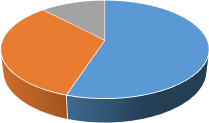 Бидејќи образованието е сложена дејност што би сакале тие наставниот кадар да применува за да ја поттикни креативноста кај нив? На ова прашање најголем процент од анкетираните студенти (58%) одговориле дека треба да има развиено main set за живот во 21 век и да биде актуелен со нешто кое предизвикува заинтересираност за нив, од типот на тоа да научат повеќе за сопственото функционирање, 23% одговориле кога се применуваат техники кои водат до развивање на вештини кои помагаат за натамошен развој во кој можат слободно да ја изразат својата креативност, додека останатите (19%) се изјасниле за развивање на атмосфера на доверба и поддршка, која ќе покаже дека нивните идеи имаат вредност.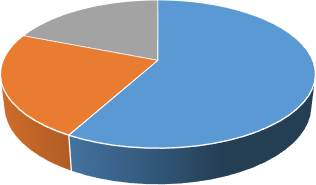 ЗАКЛУЧОККреативноста не е само за мал број луѓе. Тој стереотип се напушта последнава деценија и се верува дека сите сме креативни на одреден начин и во одредена област. Првите кои можат да ја забележат и поттикнуваат креативноста се родителите, но важна улога во цел процес има и образованието, посебно тој процес во 21 век кога достапноста на информации е на дофат на раката во секое време, па е најважно наставниот кадар да е обучен да не ги едуцира, образува студентите, туку да ги спреми за работа и живот.Низ истражувањето се доби податок дека се што упатува на поддршка, верба во потенцијалот на студентите, давање право да се изјасни, активното слушање, разбирање на други идеи, осмислување на содржините на малку поинаков начин создава атмосфера во која студентите ,,ги будат" потенцијалите кои се заспани во нив и делуваат директно од истите користејќи ги ресурсите кои им се на располагање. Понекогаш не знаат точно зошто нешто им се случило, па мислат дека случајно било добар момент, сепак се се сведува на тоа дека професорот треба да знае да ја насочува нивната активност во насока на решение кое треба да го пронајдат во практичната работа, во вербата во самите себе и во ослушнувањето на нивниот внатрешен гласкога имаат идеи кои ги нема некој друг. При тоа охрабрувањето дека секогаш се на вистинскиот пат, измоделирано преку успешноста на другите и метафорите како главна алатка за работа со потсвеста и отклучување на внатрешните потенцијали.Истражувањето дава еден увид дека студентите сакаат и уживаат да учат преку решавање на проблеми со пристапување на нови начини, да ги компинираат и откриваат врските во социјалните интеракции, нивната улога во истите, и давањето на право дека заслужуваат да ја изнесат својата идеја како оригинална и единствена, без разлика дали тоа ќе биде прифатено од другите, но и да знаат како да се усогласат со себеси и да прогресираат не гушејќи ја својата креативност. На тој пат НЛП методологијата може да понуди алатки кои се навистина корисни да се спознаат себе, своите потенцијали, да ги дефинираат целите и тргнат во правец на нивно остварување.КОРИСТЕНА ЛИТЕРАТУРАDzojs L. Dzudit– Inspirativni menadzer, IPS Media Beograd, 2007https://magazin.antoris.mk/kreativen-i-se-ragja-i-se-stanuva/https://www.academia.edu/32584139/Kreativnost_i_inovativno st_nastavnika_u_savremenoj_skoli